PRVOUKA     6.-8. 4. 2020Prac. sešit  - str. 37 – dokončení rostlin na jařePRACOVNÍ  LIST    A    POVÍDÁNÍ    O     VELIKONOCÍCH….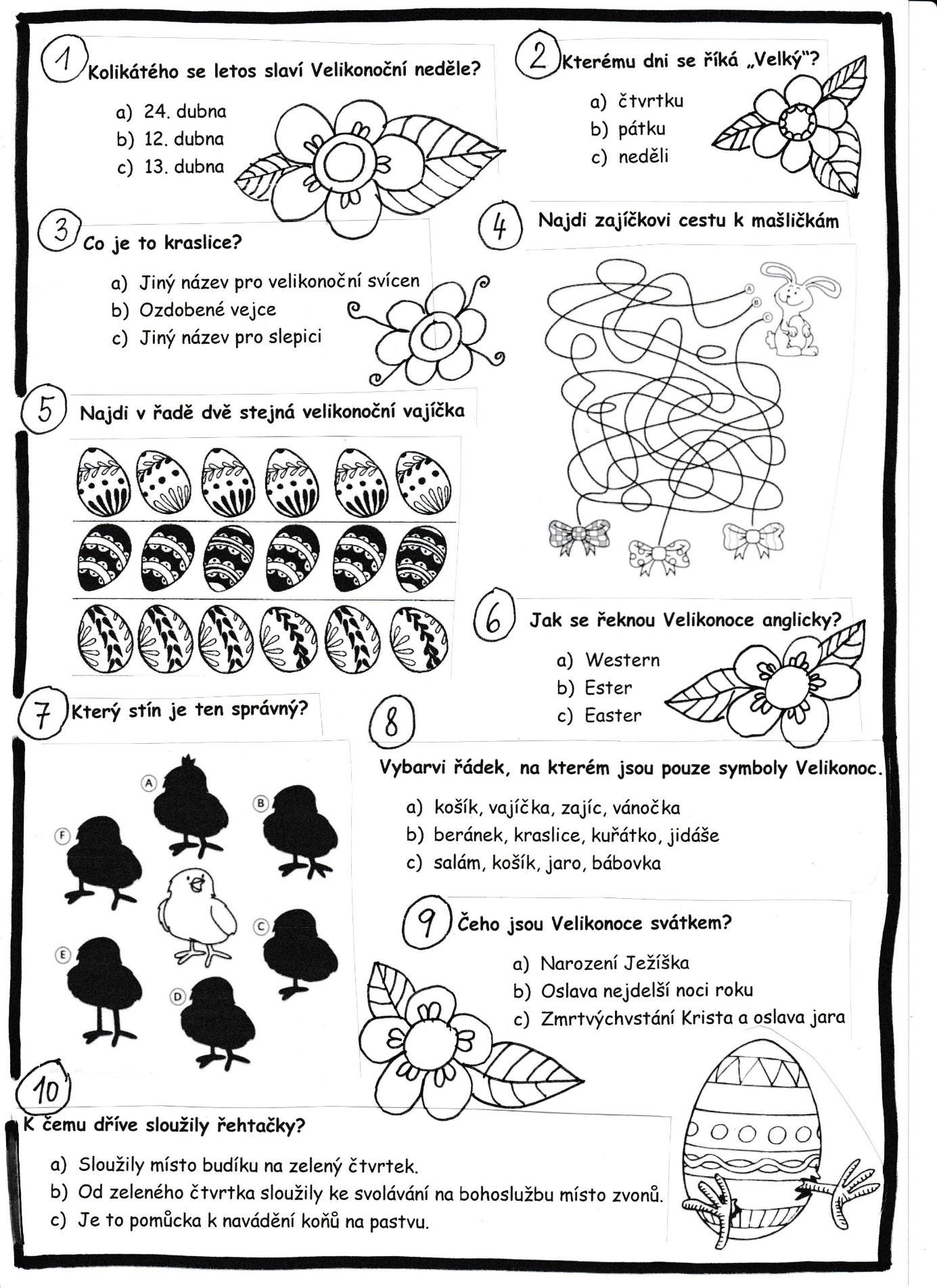 